Требования пожарной безопасности при эксплуатации газового отопленияВ доме из дерева можно провести отопительную систему различного типа, главное, чтобы она отвечала правилам пожарной безопасности. Газовое отопление в деревянном доме следует устанавливать с особой осторожностью, поскольку газ взрывоопасен, при этом он нагревает определенные элементы системы до высоких температур.	Для установки предъявляются определенные правила:площадь должна быть не меньше 4 кв.м и высота потолка не ниже 2,5 м;должно быть окно естественного освещения;помещение должно хорошо проветриваться, налажена вентиляция;газовый котел нельзя устанавливать в подвале;котел должен находиться на специальном основании из бетона;при установке котла, обязательно нужно продумать устройство дымохода в деревянном доме. Если установлен котел открытого типа, то дымоход должен иметь достаточно большие размеры, для закрытых котлов можно использовать небольшие дымоходы.В деревянных домах делается утепленный металлический дымоход, поскольку внутри такого дома невозможно произвести каналы. При этом такие дымоходы необходимо устанавливать в той части дома, которая отапливается, чтобы предотвратить замерзание его внутри, что приведет к аварийной остановке оборудования.Лучшим вариантом являются дымоходы из кирпича, их можно встраивать или пристраивать, однако, внутренняя поверхность должна быть отштукатурена.При проведении отопления должна быть соблюдена пожарная безопасность. Котел должен быть установлен на такую поверхность, которая будет защищена от возгорания. Хорошим вариантом является использование стального листа с асбестовым покрытием. Такая подложка должна быть больше основания котла на 10 см с любой стороны.Электроприборы должны располагаться не ближе 30 см от котла, диаметр дымохода должен быть не меньше патрубка в котле, а также иметь не более 3 изгибов. Наилучшим материалом для дымохода является нержавеющая сталь.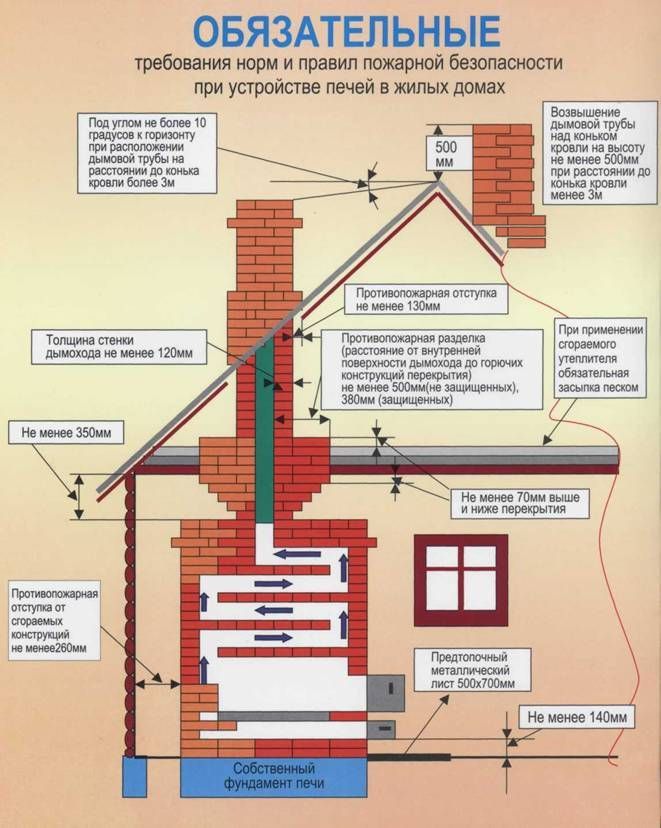 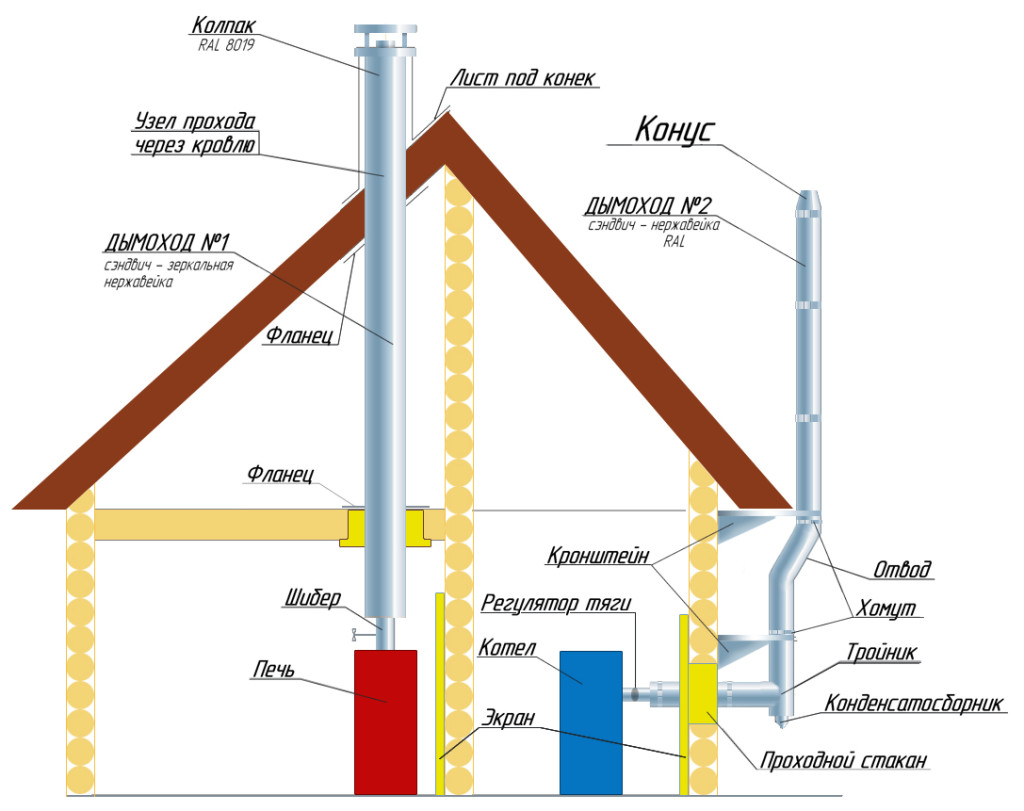 